BIODATA PENULIS 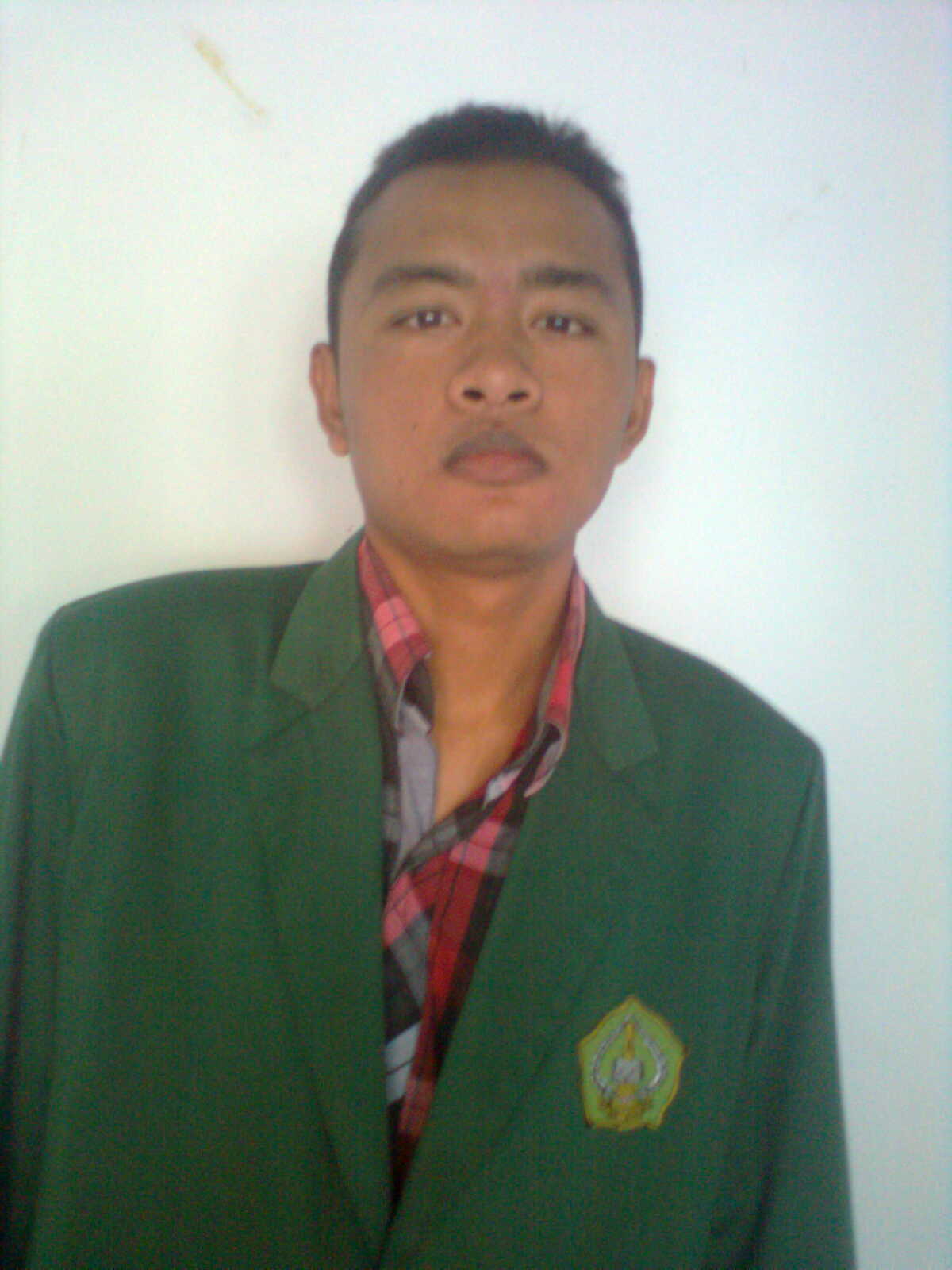 Nama				: Johan Eka Saputra	TTL				: Tulungagung, 18 Februari 1993Jenis Kelamin			: Laki-LakiAgama				: IslamKewarganegaraan		: IndonesiaAlamat				: Ds. Gombang, Kec. Pakel, Kab.   Tulungagung.Jurusan			: FTIK/ Pendidikan Agama IslamNIM 				: 3211113099No. Hp				: 085608614468Riwayat Pendidikan 		:TK Dharma Wanita		1998-1999SDN Gombang II		1999-2005SMPN 1 Bandung		2005-2008SMAN 1 Pakel		2008-2011IAIN Tulungagung		2011-sekarang